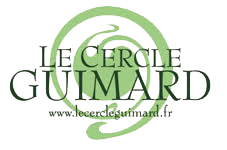 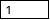 Assemblée Générale du 4 juin 2016Pouvoirà retourner par courrier ou par mail avant le 4 juin Je soussigné(e) Nom ............................................................... Prénom ...............................................................................N° Adhérent ......Donne pouvoir pour me représenter à l’Assemblée Générale du Cercle Guimard le samedi 4 juin 2016à M. / Mme ...................................................................................Le pouvoir peut être laissé en blanc. Il sera alors attribué aux membres du bureau. Les pouvoirs nominatifs sont limités à 5.Porter la mention « Bon pour pouvoir », dater et signerLe .............................................................Signature : 